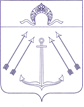 СОВЕТ  ДЕПУТАТОВ ПОСЕЛЕНИЯ  КОКОШКИНО   В ГОРОДЕ МОСКВЕ	________________________________________________________________  	ПРОЕКТ                                                                                   внесен администрацией поселения Кокошкино     	  	РЕШЕНИЕ     от  30  июля 2020 года   № Об определении места временногоскладирования снега в зимний период2020-2021 г.г.     В соответствии с   Законом города Москвы от 6 ноября 2002 года № 56 «Об организации местного самоуправления в городе Москве», руководствуясь Уставом поселения Кокошкино Совет депутатов поселения Кокошкино в городе Москве решил:1.В связи с отсутствием в поселении водоприёмных коллекторов и большим расстоянием вывоза снега на стационарные снегоплавильные пункты города Москвы (30-35 км.), определить место временного складирования снега в 2020-2021 г.г.  по адресам:  -д.п.Кокошкино, вблизи ул. Дачная д.3 (пустырь за ГСК «Сигнал») - д.п.Кокошкино в районе вертолётной площадки (пустырь).2.  Опубликовать настоящее решение в информационном бюллетене администрации поселения Кокошкино и разместить на официальном сайте администрации поселения Кокошкино в информационно-телекоммуникационной сети «Интернет».3. Контроль за исполнением настоящего решения оставляю возложить на Главу поселения Кокошкино  Сорокина Е.В. ОЗНАКОМЛЕНГлава  поселения Кокошкино                                                                    Е.В. СорокинСОГЛАСОВАНО:Начальник отдела правого и кадрового обеспечения                            Е.Н. ГречишныхНачальник отдела ЖКХ 							           Е.С. Балабин